WitamDzisiaj realizujemy temat lekcji „Mnożenie ułamków dziesiętnych przez 10,100,1000…..”.W tym celu proszę na początek o zapoznanie się z poniższymi materiałami:https://pistacja.tv/film/mat00186-mnozenie-ulamkow-dziesietnych-przez-10-100-1000?playlist=299Napisz w zeszycie na czym polega mnożenie ułamka dziesiętnego przez 10,100,1000 (podręcznik str 155).Rozwiąż w zeszycie zad 1,2/155, 3,4/156 (nie przesyłaj).Rozwiąż w ćwiczeniówce zadania na stronach 76 i 77.(nie przesyłaj)Jeżeli masz problemy skontaktuj się ze mną przez e-dziennik.Pozdrawiam Monika Frąk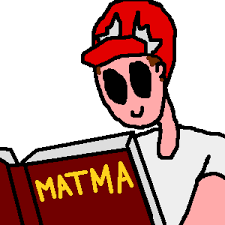 